Десятидневное меню школьной столовой МКОУ «Ахарская СОШ»2020-2021 уч.годОбучающихся в 1-ю смену№  ре­ цептурыН аим енование блю дМасса	П и щ евые вещества	Энергети­ческая ценностьВитамины,мг	Минеральныевещества,мг170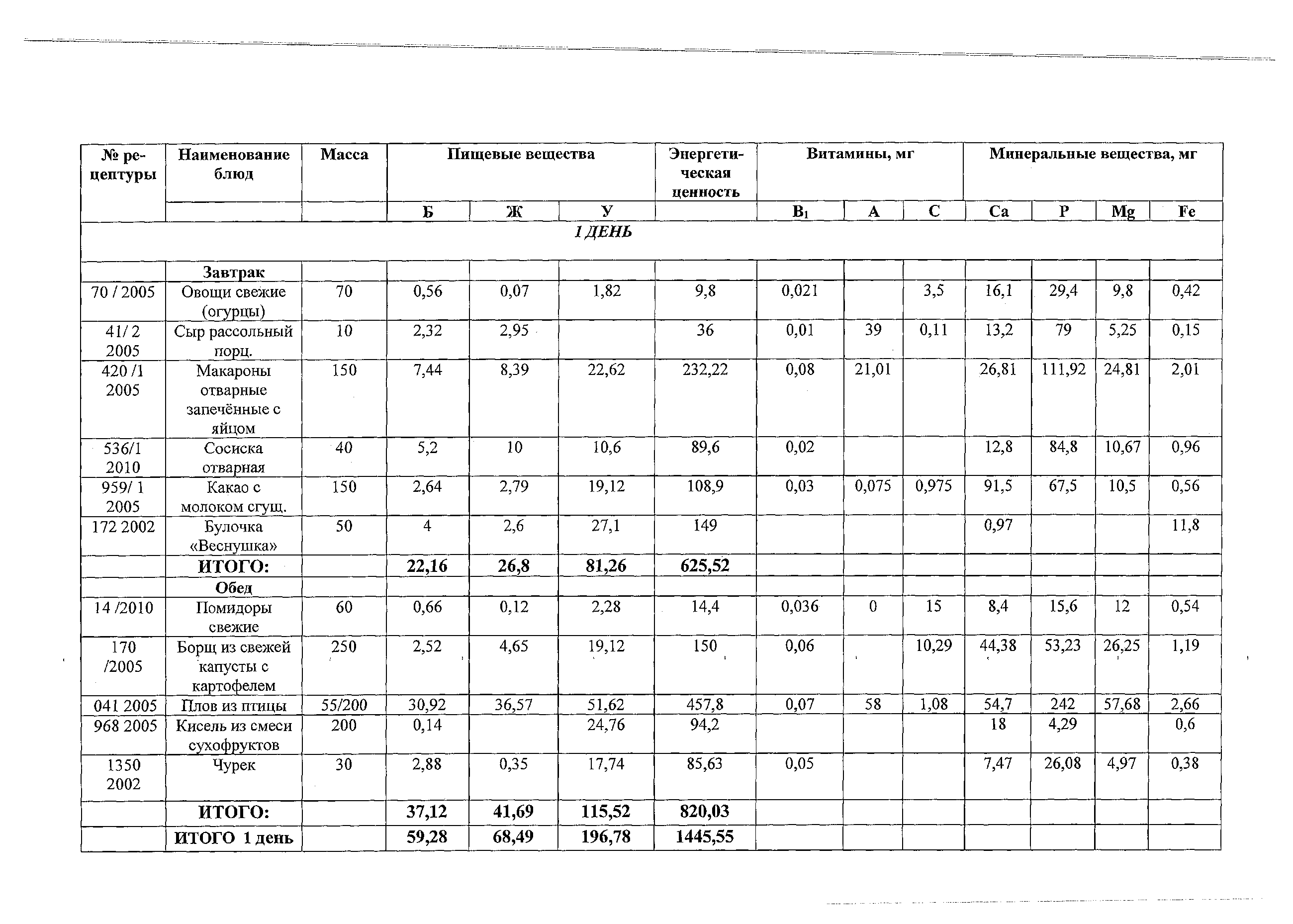 Борщ из свежей250	2,52	4,65	19,12	150	0,06•10,29	44,38	53,23	26,25	1,19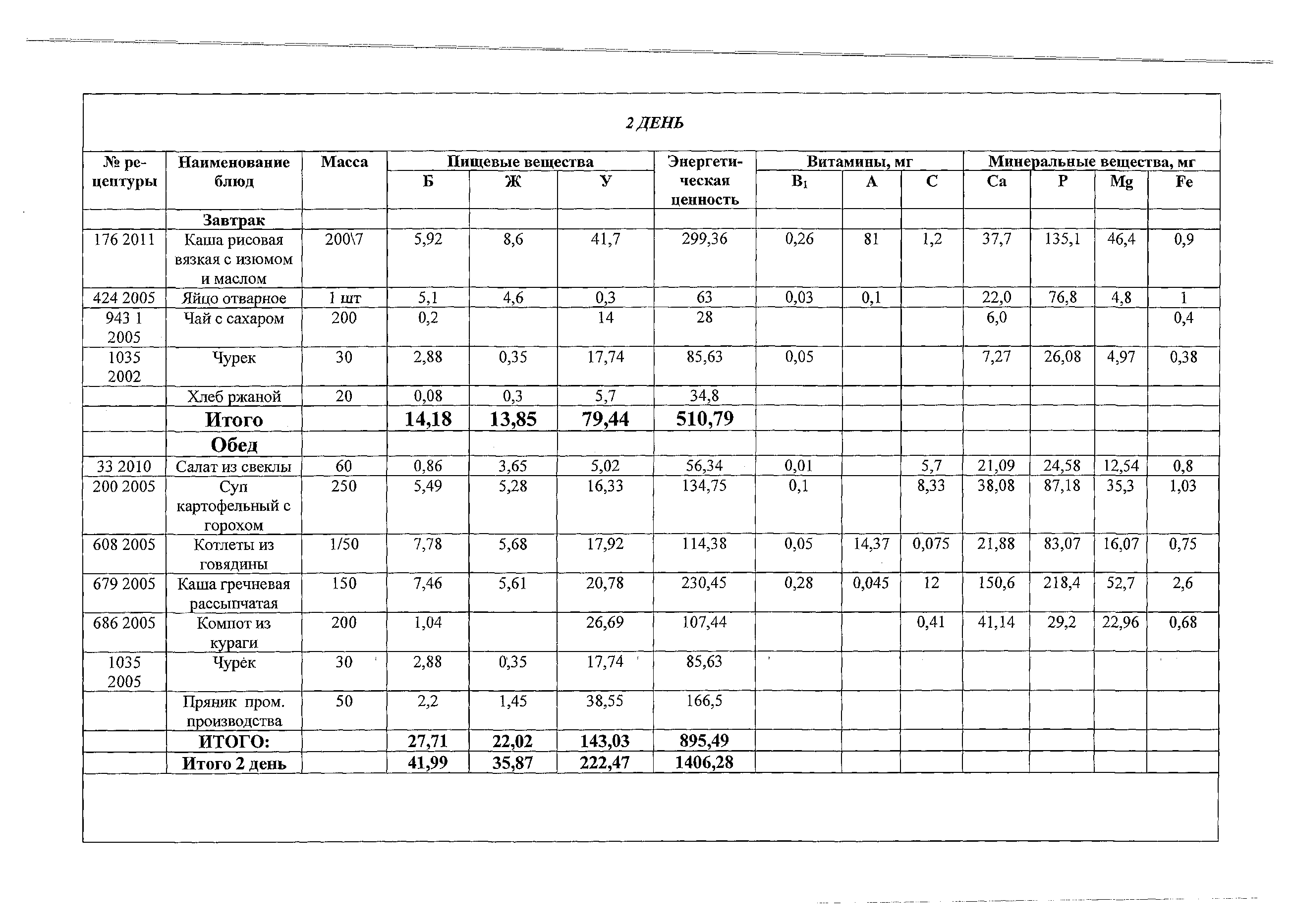 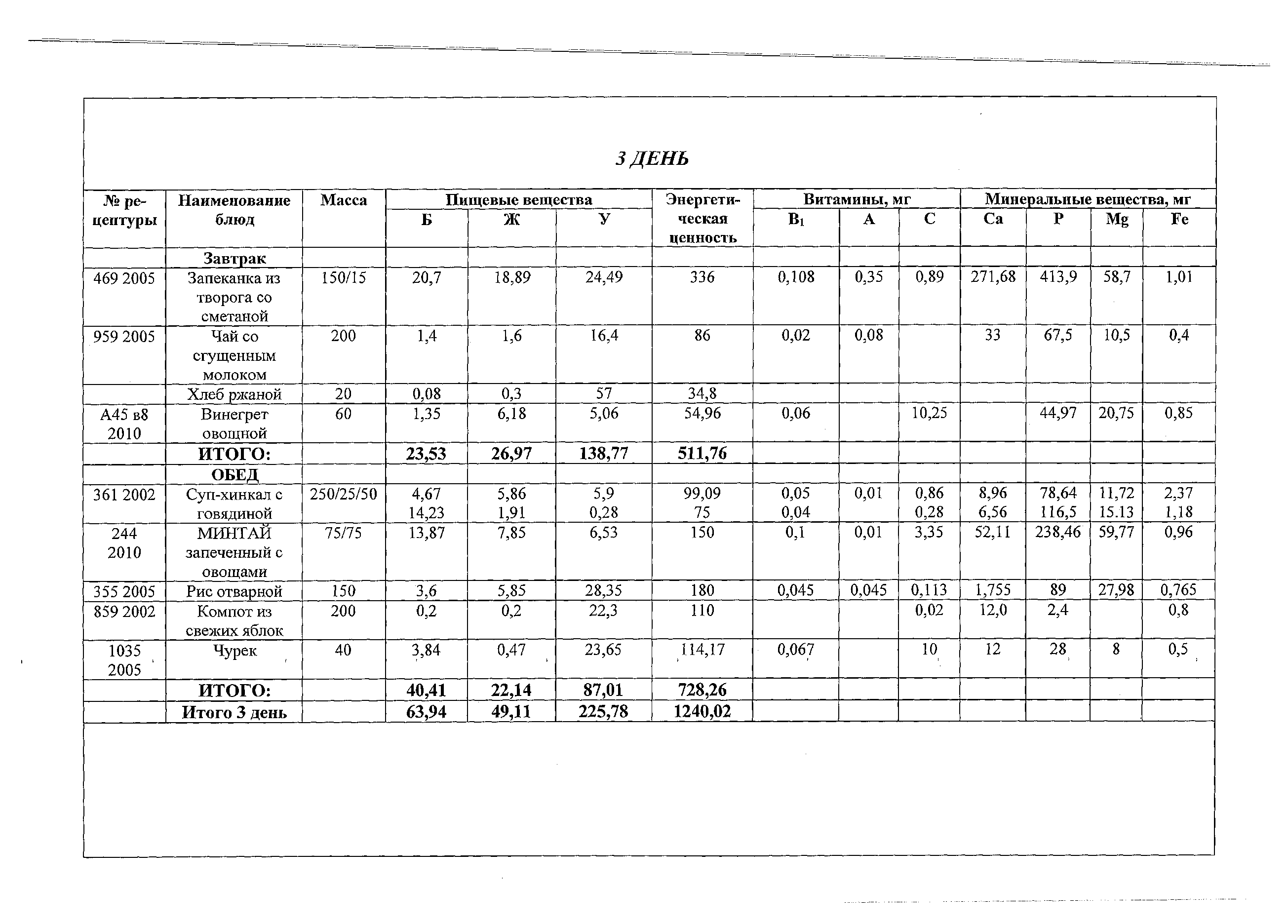 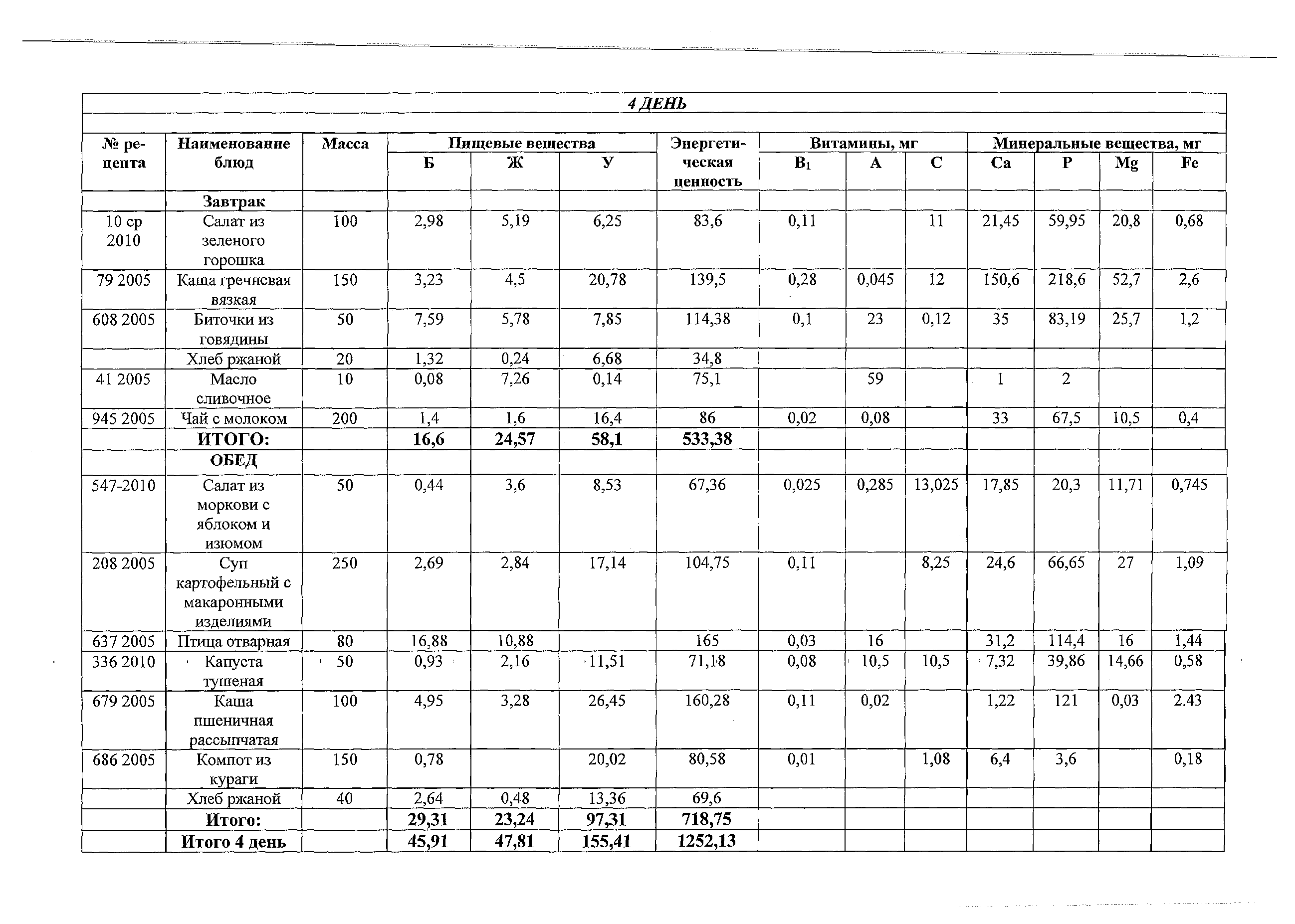 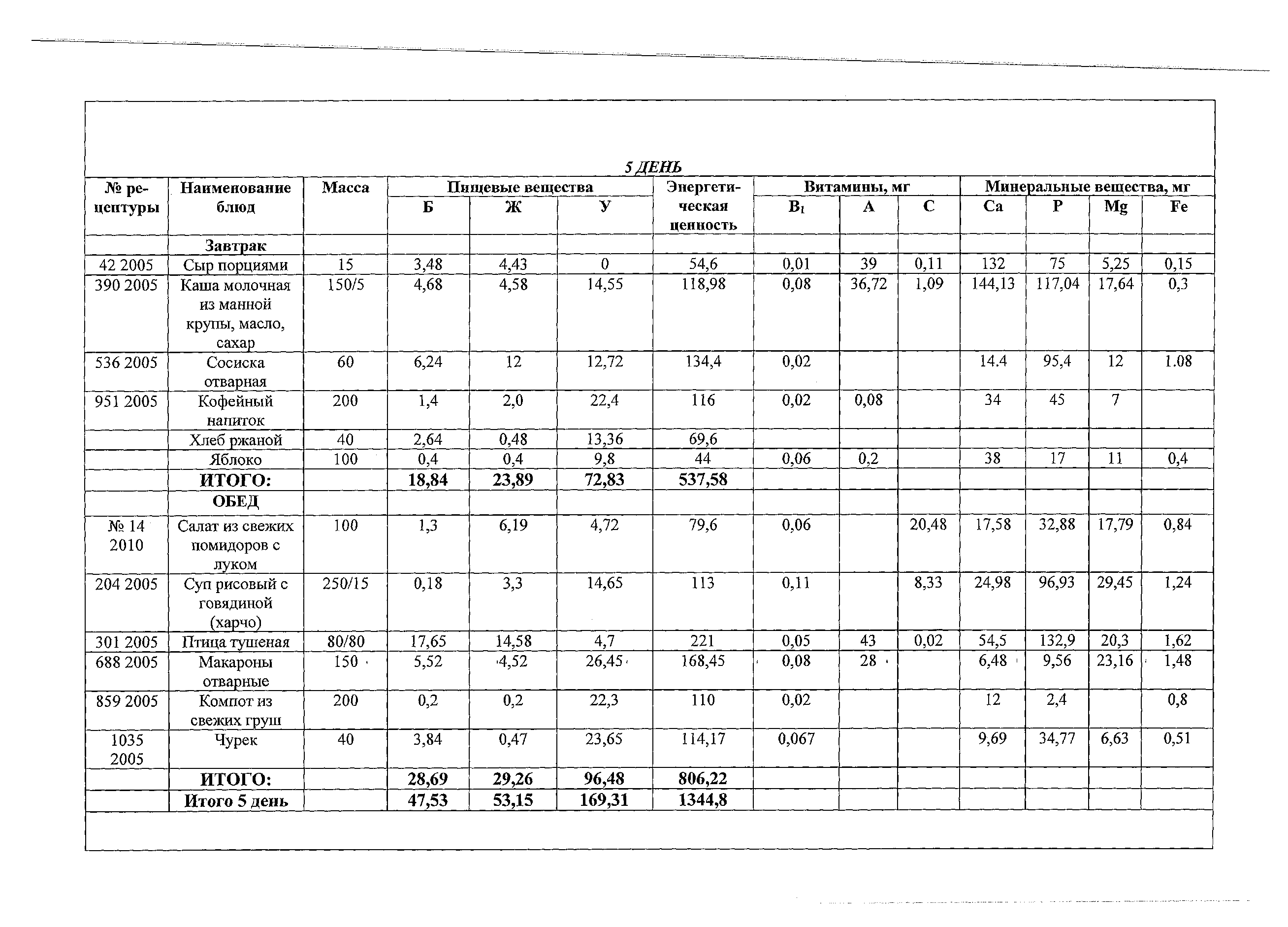 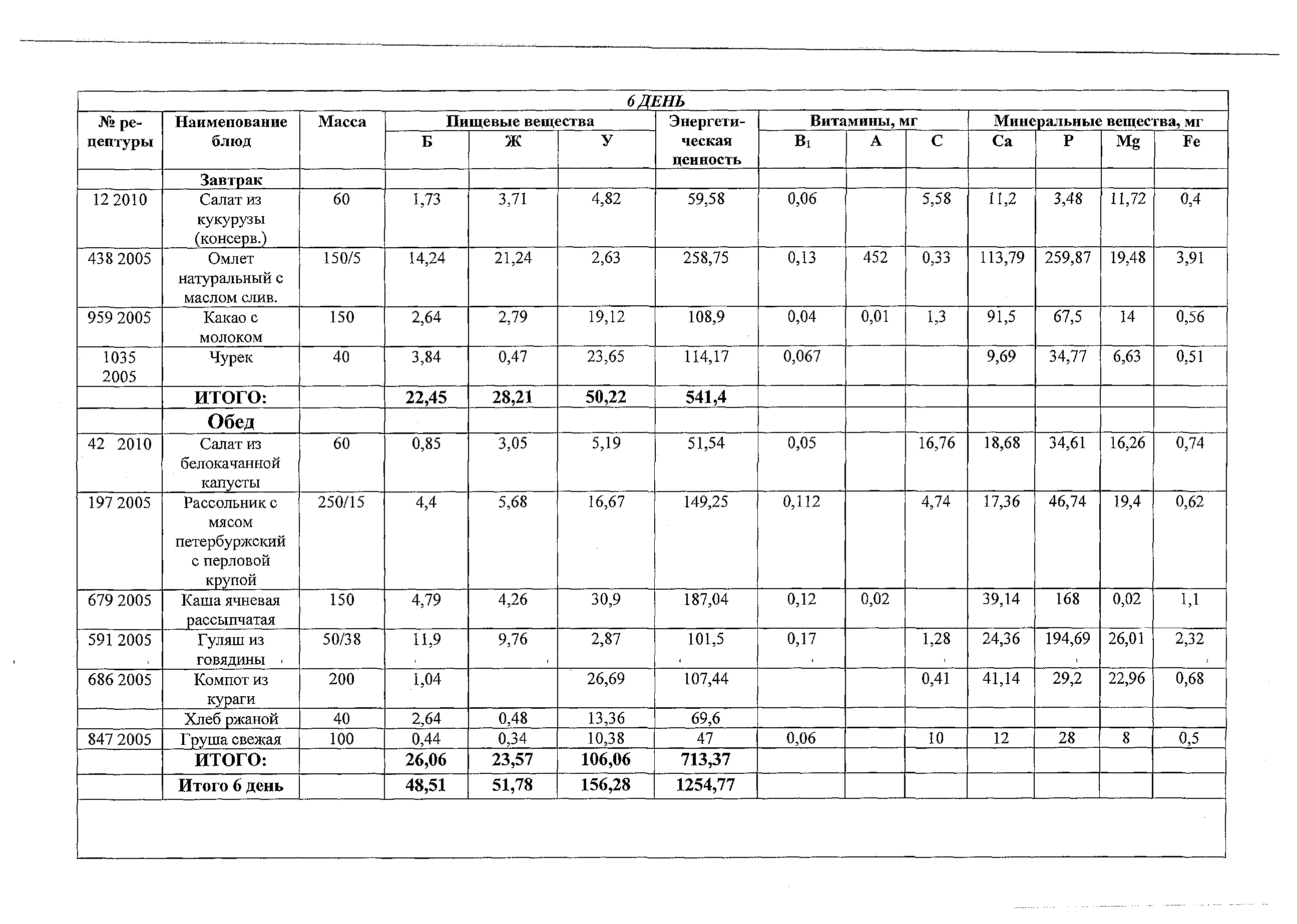 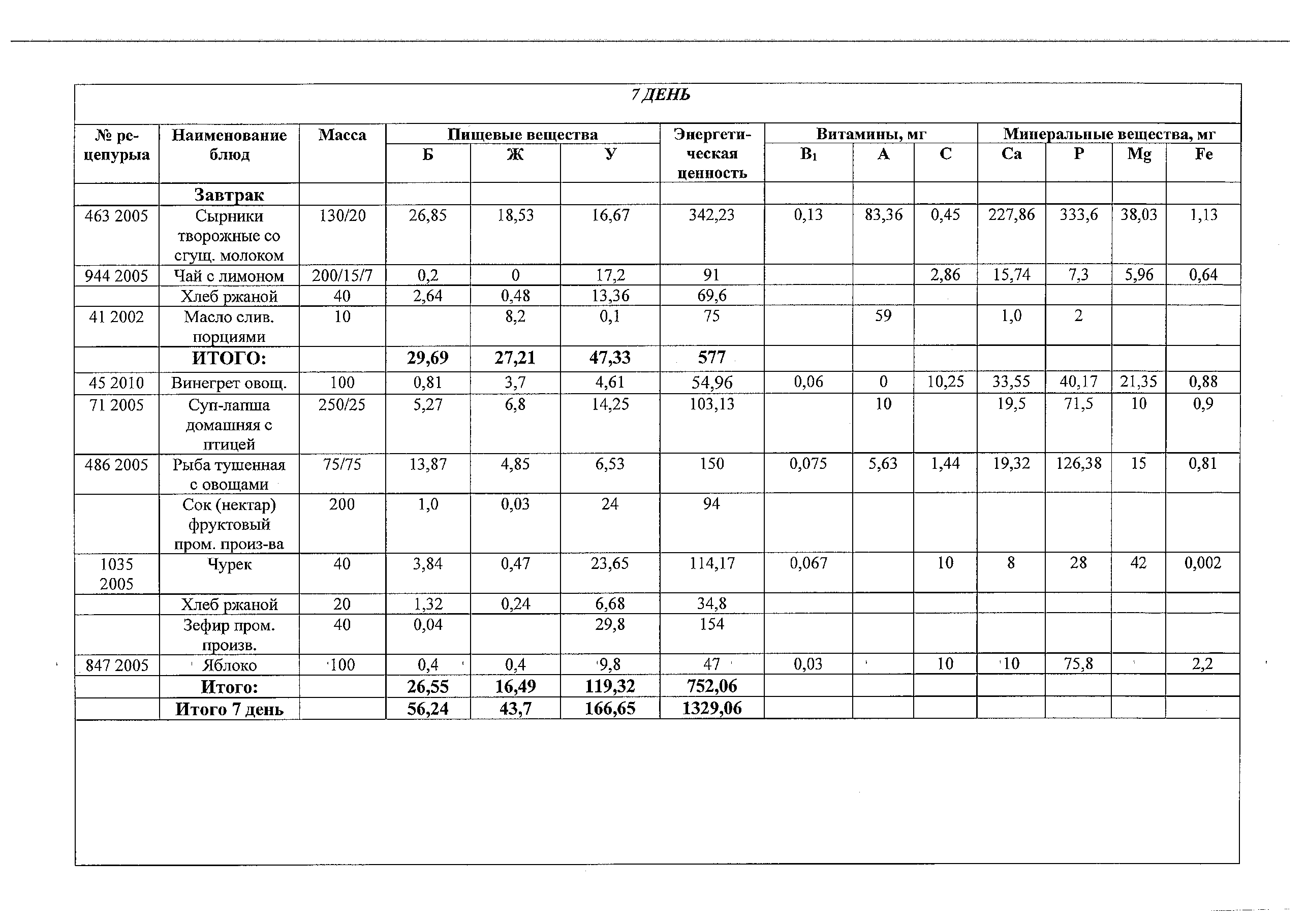 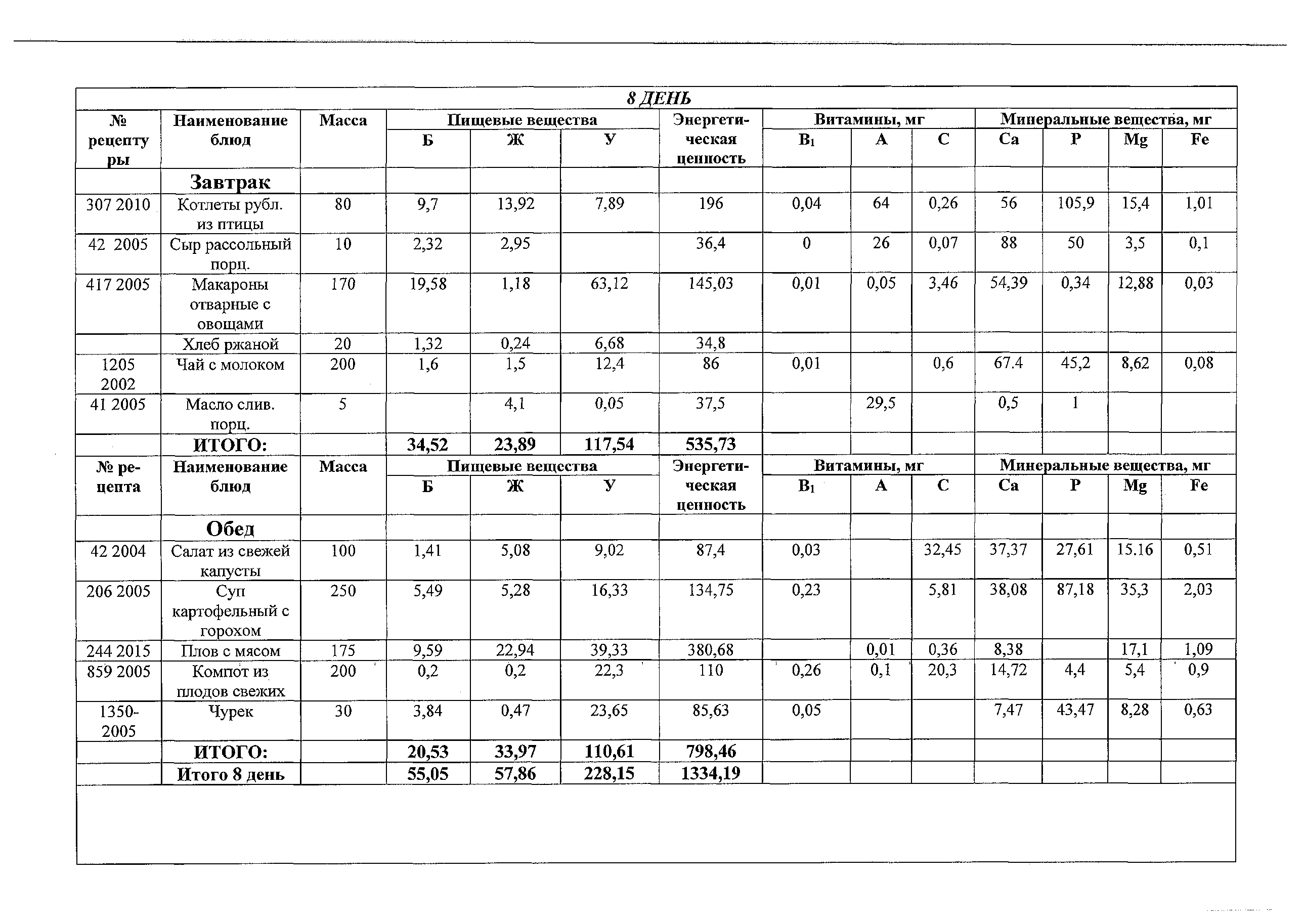 	тЕНЬ№ре­	Наименование	Масса	Пищевыевещества	Энергети-Витамины,мг	Минеральные вещества,мгцептаблюдБ	Ж	Уческая ценностьВх	А	С	Са	Р	Mg	Fe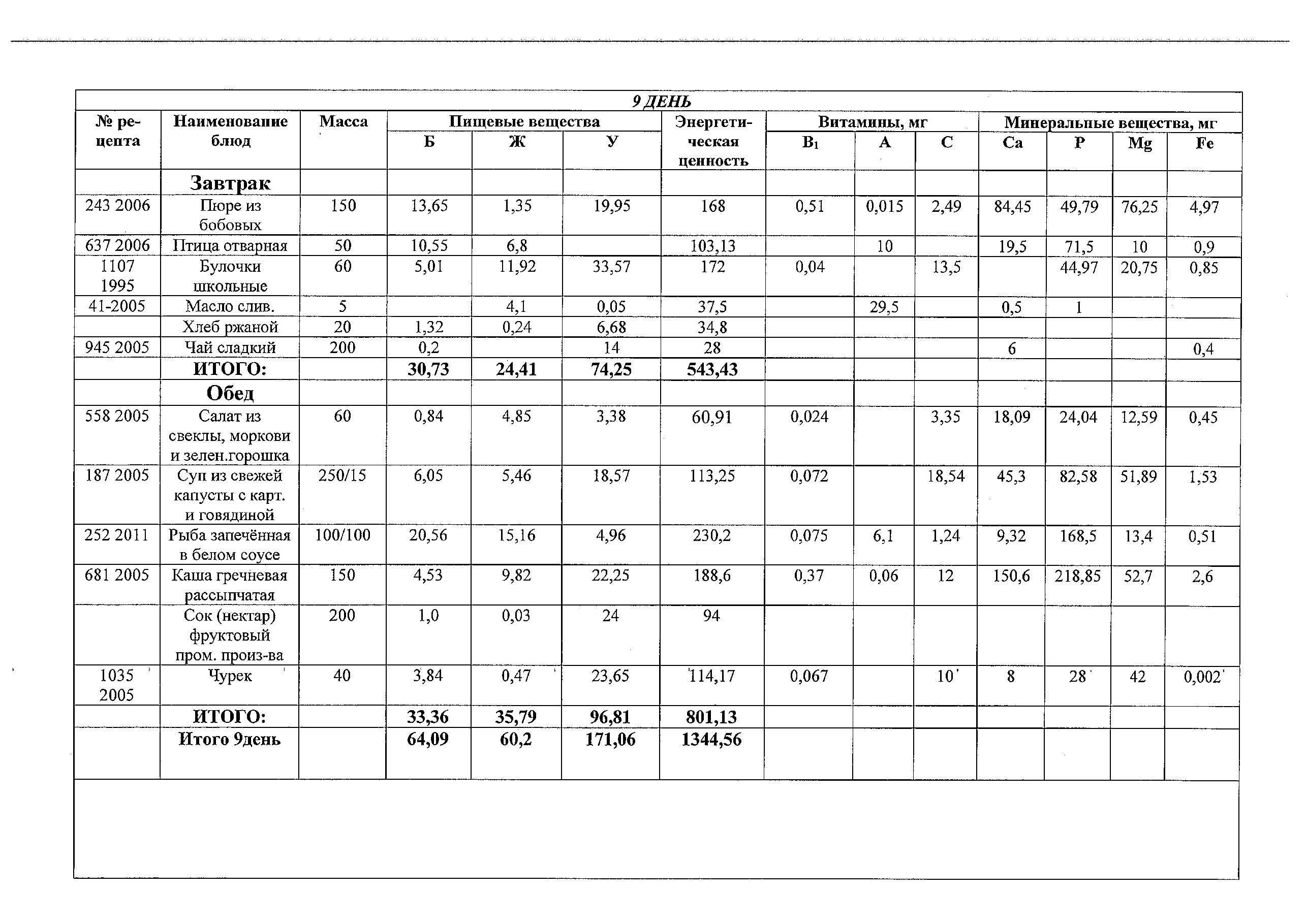 243200663720061107199541-2005945200555820051872005252201168120051035	'200510 ДЕНЬ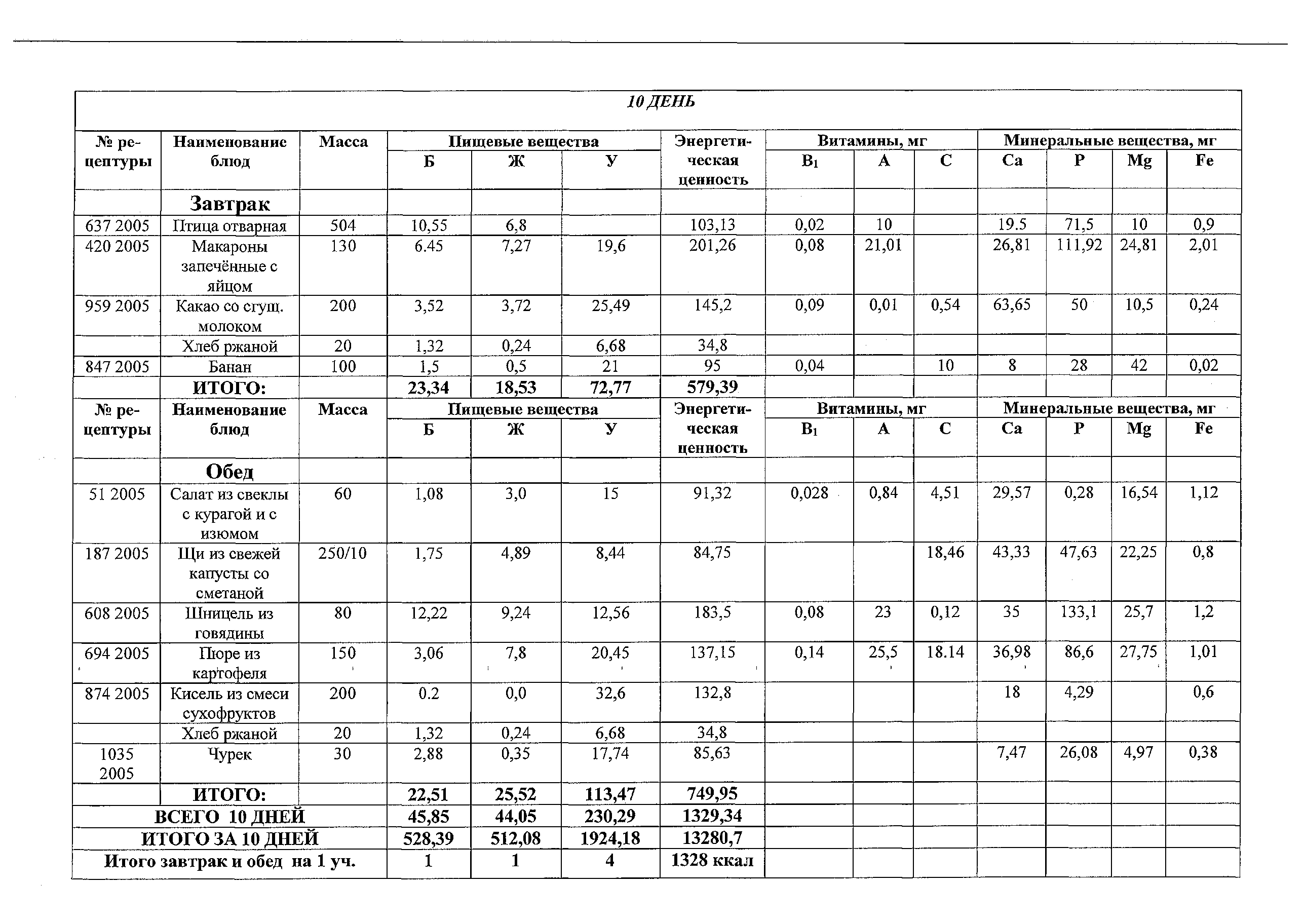 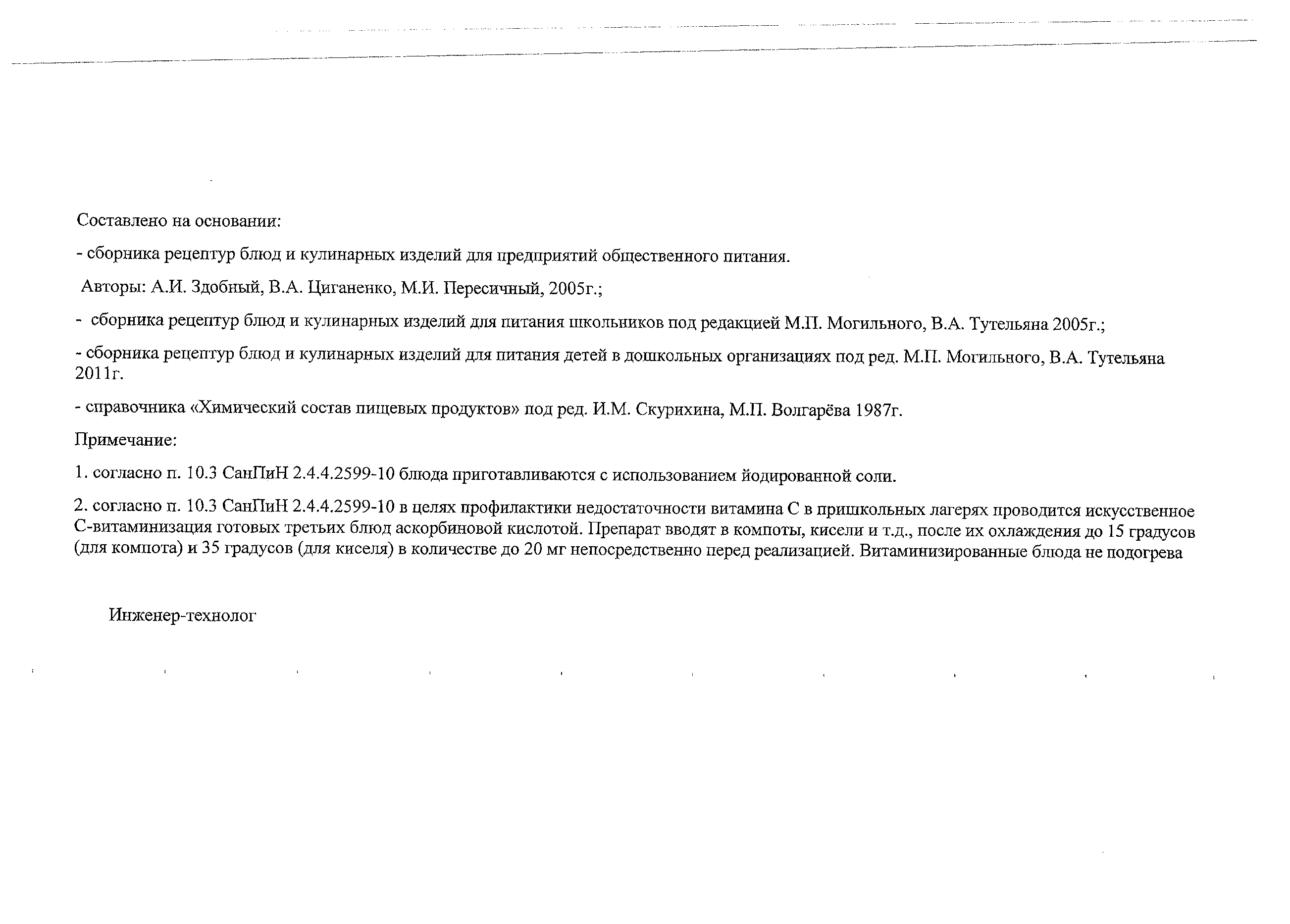 Составлено на основании:сборника рецептур блюд и кулинарных изделий для предприятий общественного питания. Авторы: А.И.Здобный, В.А. Циганенко, М.И. Пересичный, 2005г.;сборника рецептур блюд и кулинарных изделий для питания школьников под редакцией М.П. Могильного, В.А. Тутельяна2005г.;сборника рецептур блюд и кулинарных изделий для питания детей в дошкольных организациях под ред. М.П. Могильного, В.А. Тутельяна 2011г.справочника «Химический состав пищевых продуктов» под ред. И.М. Скурихина, М.П. Волгарёва 1987г. Примечание:согласно п. 10.3 СанПиН 2.4.4.2599-10 блюда приготавливаются с использованием йодированнойсоли.согласно п. 10.3 СанПиН 2.4.4.2599-10 в целях профилактики недостаточности витамина С в пришкольных лагерях проводится искусственное С-витаминизация готовых третьих блюд аскорбиновой кислотой. Препарат вводят в компоты, кисели и т.д., после их охлаждения до 15 градусов (для компота) и 35 градусов (для киселя) в количестве до 20 мг непосредственно перед реализацией. Витаминизированные блюдане подогреваИнженер-технологББББЖУBiBiАСС аР_Mg.Fe1 ДЕНЬ70/2005З а в т р а к Овощи свежие700,560,071,829,80,0213,516,129,49,80,420,424 1 / 2(огурцы)Сыр рассольный102,322,95360,01390,1113,2795,250,150,152005порц.420 /1М акароны1507,448,3922,62232,220,0821,0126,81111,9224,812,012,012005отварныезапечённые с536/1яйцомСосиска405,21010,689,60,0212,884,810,670,960,962010отварная959 /1Какао с1502,642,7919,12108,90,030,0750,97591,567,510,50,560,562005молоком сгущ.172 2002Булочка«Веснушка»5042,627,11490,9711,811,8И Т О Г О :22,1626,881,26625,5214 /2010ОбедПомидоры600,660,122,2814,40,0360158,415,6120,540,54свежие2 ДЕНЬ2 ДЕНЬ2 ДЕНЬ2 ДЕНЬ2 ДЕНЬ2 ДЕНЬ2 ДЕНЬ2 ДЕНЬ2 ДЕНЬ2 ДЕНЬ2 ДЕНЬ2 ДЕНЬ2 ДЕНЬ2 ДЕНЬ№  ре­ цептурыН аи м ен ован и е блю дМ ассаП и щ евы е вещ естваП и щ евы е вещ естваП и щ евы е вещ естваЭ нергети- ческаяценностьВ итам ины , м гВ итам ины , м гМ и н ер ал ьн ы е вещ ества, мгМ и н ер ал ьн ы е вещ ества, мгМ и н ер ал ьн ы е вещ ества, мгМ и н ер ал ьн ы е вещ ества, мг№  ре­ цептурыН аи м ен ован и е блю дБЖУЭ нергети- ческаяценностьВ!АСС аРMgFeЗ а в т р а к176 2011Каш а рисоваявязкая с изюмом и маслом200Y75,928,641,7299,360,26811,237,7135,146,40,9424 2005Яйцо отварное1 ш т5,14,60,3630,03од22,076,84,81943 12005Ч ай с сахаром2000,214286,00,410352002Чурек302,880,3517,7485,630,057,2726,084,970,38Хлеб ржаной200,080,35,734,8Итого14,1813,8579,44510,79Обед33 2010Салат из свеклы600,863,655,0256,340,015,721,0924,5812,540,8200 2005Суп картофельный сгорохом2505,495,2816,33134,75од8,3338,0887,1835,31,03608 2005Котлеты изговядины1/507,785,6817,92114,380,0514,370,07521,8883,0716,070,75679 2005Каш а гречневая рассыпчатая1507,465,6120,78230,450,280,04512150,6218,452,72,6686 2005Компот из кураги2001,0426,69107,440,4141,1429,222,960,6810352005Чурек30	12,880,3517,74 '85,63Пряник пром. производства502,21,4538,55166,5ИТОГО:27,7122,02143,03895,49Итого 2 день41,9935,87222,471406,28З Д Е Н ЬЗ Д Е Н ЬЗ Д Е Н ЬЗ Д Е Н ЬЗ Д Е Н ЬЗ Д Е Н ЬЗ Д Е Н ЬЗ Д Е Н ЬЗ Д Е Н ЬЗ Д Е Н ЬЗ Д Е Н ЬЗ Д Е Н ЬЗ Д Е Н ЬЗ Д Е Н Ь№ ре­ цептурыНаименование блюдМассаПищевые веществаПищевые веществаПищевые веществаЭнергети- ческаяценностьВитамины,мгВитамины,мгМинеральные вещества, мгМинеральные вещества, мгМинеральные вещества, мгМинеральные вещества, мг№ ре­ цептурыНаименование блюдБЖУЭнергети- ческаяценностьВхАССаРMgFeЗавтрак469 2005Запеканка изтворога со сметаной150/1520,718,8924,493360,1080,350,89271,68413,958,71,01959 2005Чай сосгущ енным молоком2001,41,616,4860,020,083367,510,50,4Х леб ржаной200,080,35734,8А 45 в8 2010Винегретовощной601,356,185,0654,960,0610,2544,9720,750,85ИТОГО:23,5326,97138,77511,76ОБЕД361 2002Суп-хинкал с говядиной250/25/504,6714,235,861,915,90,2899,09750,050,040,010,860,288,966,5678,64116,511,7215.132,371,182442010М И Н ТА Йзапеченный с овощ ами75/7513,877,856,531500,10,013,3552,11238,4659,770,96355 2005Рис отварной1503,65,8528,351800,0450,0450,1131,7558927,980,765859 2002Ком пот из свеж их яблок2000,20,222,31100,0212,02,40,810352005Чурек403,840,4723,65114,170,067Ю122880,5ИТОГО:40,4122,1487,01728,26Итого 3 день63,9449,11225,781240,024 ДЕНЬ4 ДЕНЬ4 ДЕНЬ4 ДЕНЬ4 ДЕНЬ4 ДЕНЬ4 ДЕНЬ4 ДЕНЬ4 ДЕНЬ4 ДЕНЬ4 ДЕНЬ4 ДЕНЬ4 ДЕНЬ4 ДЕНЬ№ ре­ ц еп таН аи м ен ован и е блю дМ ассаП и щ евы е вещ естваП и щ евы е вещ естваП и щ евы е вещ естваЭнергети-ческая ценностьВитамины,мгВитамины,мгМ и н ер ал ьн ы е вещ ества, мгМ и н ер ал ьн ы е вещ ества, мгМ и н ер ал ьн ы е вещ ества, мгМ и н ер ал ьн ы е вещ ества, мг№ ре­ ц еп таН аи м ен ован и е блю дБЖУЭнергети-ческая ценностьBiАСС аРMgFeЗ а в т р а к10ср2010Салат из зеленогогорошка1002,985,196,2583,60,111121,4559,9520,80,6879 2005Каш а гречневаявязкая1503,234,520,78139,50,280,04512150,6218,652,72,6608 2005Биточки изговядины507,595,787,85114,38од230,123583,1925,71,2Хлеб ржаной201,320,246,6834,841 2005М асло сливочное100,087,260,1475,15912945 2005Чай с молоком2001,41,616,4860,020,083367,510,50,4ИТОГО:16,624,5758,1533,38ОБЕД547-2010Салат из моркови с яблокомиизюмом500,443,68,5367,360,0250,28513,02517,8520,311,710,745208 2005Суп картофельный с макароннымиизделиями2502,692,8417,14104,750,118,2524,666,65271,09637 2005Птица отварная8016,8810,881650,031631,2114,4161,44336 20101 Капустатушеная500,93 •2,1611,5171,180,0810,510,57,3239,8614,660,58679 2005Каш а пшеничнаярассыпчатая1004,953,2826,45160,280,110,021,221210,032.43686 2005Компот из кураги1500,7820,0280,580,011,086,43,60,18Хлеб ржаной402,640,4813,3669,6Итого:29,3123,2497,31718,75Итого 4 день45,9147,81155,411252,135Д1т ь№  ре­ цептурыН аи м ен ован и е блю дМ ассаП и щ ев ы е вещ естваП и щ ев ы е вещ естваП и щ ев ы е вещ естваЭ нергети- ческаяценностьВитамины,мгВитамины,мгМ и н еральн ы е вещ ества, мгМ и н еральн ы е вещ ества, мгМ и н еральн ы е вещ ества, мгМ и н еральн ы е вещ ества, мг№  ре­ цептурыН аи м ен ован и е блю дБЖУЭ нергети- ческаяценностьВхАСС аРM gFeЗ а в т р а к42 2005Сыр порциями153,484,43054,60,01390,11132755,250,15390 2005Каш а молочная из манной крупы, масло,сахар150/54,684,5814,55118,980,0836,721,09144,13117,0417,640,3536 2005Сосиска отварная606,241212,72134,40,0214.495,4121.08951 2005Кофейный напиток2001,42,022,41160,020,0834457Хлеб ржаной402,640,4813,3669,6Яблоко1000,40,49,8440,060,23817110,4ИТОГО:18,8423,8972,83537,58О Б Е Д№ 142010Салат из свежих помидоров слуком1001,36,194,7279,60,0620,4820,4817,5832,8817,790,84204 2005Суп рисовый с говядиной(харчо)250/150,183,314,651130,118,3324,9896,9329,451,24301 2005Птица туш еная80/8017,6514,584,72210,05430,0254,5132,920,31,62688 2005М акароны отварные150 ■5,524 ,5226,45 ■168,4500о,©28 ■ОО чсГ9,5623,161,48859 2005Компот из свежих груш2000,20,222,31100,02122,40,810352005Чурек403,840,4723,65114,170,0679,6934,776,630,51ИТОГО:28,6929,2696,48806,22Итого 5 день47,5353,15169,311344,86Д1т ь№ ре­ цептурыНаименование блюдМассаПищевые веществаПищевые веществаПищевые веществаЭнергети-ческая ценностьВитамины, мгВитамины, мгМинеральные вещества, мгМинеральные вещества, мгМинеральные вещества, мгМинеральные вещества, мг№ ре­ цептурыНаименование блюдБЖУЭнергети-ческая ценностьBiАССаРMgFeЗавтрак12 2010Салат изкукурузы (консерв.)601,733,714,8259,580,065,58П,23,4811,720,4438 2005Омлетнатуральный с маслом слив.150/514,2421,242,63258,750,134520,33113,79259,8719,483,91959 2005Какао с молоком1502,642,7919,12108,90,040,011,391,567,5140,5610352005Чурек403,840,4723,65114,170,0679,6934,776,630,51ИТОГО:22,4528,2150,22541,4Обед42 2010Салат из белокачаннойкапусты600,853,055,1951,540,0516,7618,6834,6116,260,74197 2005Рассольник с мясом петербуржский с перловойкрупой250/154,45,6816,67149,250,1124,7417,3646,7419,40,62679 2005Каш а ячневая рассыпчатая1504,794,2630,9187,040,120,0239,141680,021,1591 2005Гуляш изГОВЯДИНЫ	I50/3811,99,762,87101,50,171,2824,36194,6926,012,32686 2005Компот из кураги2001,0426,69107,440,4141,1429,222,960,68Хлеб ржаной402,640,4813,3669,6847 2005Груш а свежая1000,440,3410,38470,0610122880,5ИТОГО:26,0623,57106,06713,37Итого 6 день48,5151,78156,281254,777ДЕНЬ7ДЕНЬ7ДЕНЬ7ДЕНЬ7ДЕНЬ7ДЕНЬ7ДЕНЬ7ДЕНЬ7ДЕНЬ7ДЕНЬ7ДЕНЬ7ДЕНЬ7ДЕНЬ7ДЕНЬ№ ре- цепуры аН аи м ен ован и е блю дМ ассаП и щ евы е вещ естваП и щ евы е вещ естваП и щ евы е вещ естваЭ нергети-ческая ценностьВитамины,мгВитамины,мгМ и н ер ал ьн ы е вещ ества, мгМ и н ер ал ьн ы е вещ ества, мгМ и н ер ал ьн ы е вещ ества, мгМ и н ер ал ьн ы е вещ ества, мг№ ре- цепуры аН аи м ен ован и е блю дБЖУЭ нергети-ческая ценностьBiАСС аРM gFeЗавтрак463 2005Сырникитворожные со сгущ. молоком130/2026,8518,5316,67342,230,1383,360,45227,86333,638,031,13944 2005Чай с лимоном200/15/70,2017,2912,8615,747,35,960,64Х леб ржаной402,640,4813,3669,641 2002М асло слив, порциями108,20,175591,02ИТОГО:29,6927,2147,3357745 2010В инегрет овощ.1000,813,74,6154 ,960,06010,2533,5540,1721,350,8871 2005Суп-лапш адомаш няя с птицей250/255,276,814,25103,131019,571,5100,9486 2005Ры ба туш енная с овощ ами75/7513,874,856,531500,0755,631,4419,32126,38150,81С ок (нектар)фруктовый пром. произ-ва2001,00,03249410352005Чурек403,840,4723,65114,170,06710828420,002Х леб ржаной201,320,246,6834,8Зефир пром. произв.400,0429,8154847 2005' Яблоко1000,4	•0,4•9,847 10,03■10-1075,82,2Итого:26,5516,49119,32752,06Итого 7 день56,2443,7166,651329,068Д1т ь№рецепту рыНаименование блюдМассаПищевые веществаПищевые веществаПищевые веществаЭнергети- ческая ценностьВитамины, мгВитамины, мгМинеральные вещества, мгМинеральные вещества, мгМинеральные вещества, мгМинеральные вещества, мг№рецепту рыНаименование блюдБЖУЭнергети- ческая ценностьВхАССаРMgFeЗавтрак307 2010Котлеты рубл. из птицы809,713,927,891960,04640,2656105,915,41,0142 2005Сыр рассольныйпорц.102,322,9536,40260,0788503,50,1417 2005М акароны отварныесовощами17019,581,1863,12145,030,010,053,4654,390,3412,880,03Хлеб ржаной201,320,246,6834,812052002Ч ай с молоком2001,61,512,4860,010,667.445,28,620,0841 2005М асло слив, порц.54,10,0537,529,50,51ИТОГО:34,5223,89117,54535,73№ ре­ цептаНаименование блюдМассаПищевые веществаПищевые веществаПищевые веществаЭнергети- ческая ценностьВитамины, мгВитамины, мгМинеральные вещества, мгМинеральные вещества, мгМинеральные вещества, мгМинеральные вещества, мг№ ре­ цептаНаименование блюдБЖУЭнергети- ческая ценностьBiАССаРMgFeОбед42 2004Салат из свежей капусты1001,415,089,0287,40,0332,4532,4537,3727,6115.160,51206 2005Суп картофельный сгорохом2505,495,2816,33134,750,235,8138,0887,1835,32,03244 2015Плов с мясом1759,5922,9439,33380,680,010,368,3817,11,09859 2005Компот изплодов свежих200	'0,20,222,3	’1101 0,260,1	'20,314,724,45,4' 0,91350-2005Чурек303,840,4723,6585,630,057,4743,478,280,63ИТОГО:20,5333,97110,61798,46Итого 8 день55,0557,86228,151334,19№  ре­ цептурыН аим енование блюдМ ассаП и щ евы е вещ естваП и щ евы е вещ естваП и щ евы е вещ естваЭ нергети-ческая ценностьВ итам ины , м гВ итам ины , м гМ и н ер ал ьн ы е вещ ества, мгМ и н ер ал ьн ы е вещ ества, мгМ и н ер ал ьн ы е вещ ества, мгМ и н ер ал ьн ы е вещ ества, мг№  ре­ цептурыН аим енование блюдБЖУЭ нергети-ческая ценностьBiАСС аРM gFeЗавтрак637 2005П тица отварная50410,556,8103,130,021019.571,5100,9420 2005М акаронызапечённые с яйцом1306.457,2719,6201,260,0821,0126,81111,9224,812,01959 2005Какао со сгущ.молоком2003,523,7225,49145,20,090,010,5463,655010,50,24Хлеб ржаной201,320,246,6834,8847 2005Банан1001,50,521950,0410828420,02ИТОГО:23,3418,5372,77579,39№  ре­ цептурыН аи м ен ован и е блюдМ ассаП и щ евы е вещ естваП и щ евы е вещ естваП и щ евы е вещ естваЭ нергети-ч еская ценностьВитамины,мгВитамины,мгМ и н ер ал ьн ы е вещ ества, мгМ и н ер ал ьн ы е вещ ества, мгМ и н ер ал ьн ы е вещ ества, мгМ и н ер ал ьн ы е вещ ества, мг№  ре­ цептурыН аи м ен ован и е блюдБЖУЭ нергети-ч еская ценностьBiАСС аРM gFeОбед51 2005Салат из свеклыс курагой и с изюмом601,083,01591,320,0280,844,5129,570,2816,541,12187 2005Щ и из свежей капусты сосметаной250/101,754,898,4484,7518,4643,3347,6322,250,8608 2005Ш ницель из говядины8012,229,2412,56183,50,08230,1235133,125,71,2694 2005Пюре из картофеля1503,067,820,45137,150,1425,518.1436,9886,627,751,01874 2005Кисель из смеси сухофруктов2000.20,032,6132,8184,290,6Хлеб ржаной201,320,246,6834,810352005Чурек302,880,3517,7485,637,4726,084,970,38ИТОГО:22,5125,52113,47749,95ВСЕГО10 ДНЕЙВСЕГО10 ДНЕЙ45,8544,05230,291329,34ИТОГО ЗА 10 ДНЕЙИТОГО ЗА 10 ДНЕЙ528,39512,081924,1813280,7Итого завтрак и обед на 1 уч.Итого завтрак и обед на 1 уч.Итого завтрак и обед на 1 уч.1141328 ккал